Your recent request for information is replicated below, together with our response.Motorists who display an illegal number plate or an obscured plate can be issued with a Traffic Offence Report (TOR) or a Vehicle Defect Rectification Scheme (VDRS) notice, means they escape a penalty if the fault is fixed within 14 days. Beyond this, if a second offence is caught they could have their number plates revoked.

I would like to know how many traffic offence reports Scotland Police have made between 1 January 2020 and 8 June 2023 regarding illegal or obscured number plates and how many times those reports were made to a single vehicle - which could result in the number plate being rescinded.Please be advised that Traffic Offence Reports are not utilised in Scotland. As such, in terms of Section 17 of the Freedom of Information (Scotland) Act 2002, this represents a notice that the information you seek is not held by Police Scotland.You may be interested in our published crime statistics which include Registration or Identification Mark offences: Crime data - Police Scotland Group 7.If you require any further assistance please contact us quoting the reference above.You can request a review of this response within the next 40 working days by email or by letter (Information Management - FOI, Police Scotland, Clyde Gateway, 2 French Street, Dalmarnock, G40 4EH).  Requests must include the reason for your dissatisfaction.If you remain dissatisfied following our review response, you can appeal to the Office of the Scottish Information Commissioner (OSIC) within 6 months - online, by email or by letter (OSIC, Kinburn Castle, Doubledykes Road, St Andrews, KY16 9DS).Following an OSIC appeal, you can appeal to the Court of Session on a point of law only. This response will be added to our Disclosure Log in seven days' time.Every effort has been taken to ensure our response is as accessible as possible. If you require this response to be provided in an alternative format, please let us know.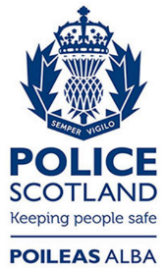 Freedom of Information ResponseOur reference:  FOI 23-1522Responded to:  30 June 2023